     Inserte Foto Carnet  FAGA DOBRE CLICKINFORMACIÓN ADICIONAL DE PROTECCIÓN DE DATOS,RELATIVA Á XESTIÓN ADMNISTRATIVA E ACADÉMICA DO PRACTICUM E TFGDatos Persoais:Datos Persoais:Datos Persoais:Datos Persoais:Apelidos e Nome: Apelidos e Nome: Apelidos e Nome: Apelidos e Nome: Apelidos e Nome: N.I.F.: Data nacemento:Data nacemento:  /  /      /  /    Lugar nacemento: Lugar nacemento: Lugar nacemento: Lugar nacemento: Lugar nacemento: Teléfono: Teléfono: Móbil:Móbil:Correo USC:      Correo USC:      Correo USC:      Correo USC:      Correo persoal: Correo persoal: Correo persoal: Correo persoal: Enderezo:Enderezo:Enderezo:Rúa, número piso e letra:      Rúa, número piso e letra:      Rúa, número piso e letra:      Rúa, número piso e letra:      Rúa, número piso e letra:      Rúa, número piso e letra:      Rúa, número piso e letra:      Rúa, número piso e letra:      Rúa, número piso e letra:      Rúa, número piso e letra:      Rúa, número piso e letra:      Código Postal:          Poboación:     Código Postal:          Poboación:     Código Postal:          Poboación:     Código Postal:          Poboación:     Código Postal:          Poboación:     Código Postal:          Poboación:     Código Postal:          Poboación:     Código Postal:          Poboación:     Código Postal:          Poboación:     Código Postal:          Poboación:     Código Postal:          Poboación:     ResponsableDatos de contactoFundación Santiago Apóstol de Ciencias Sociales, G-15666514 - Edificio San Martín Pinario. Praza da Inmaculada 5-3º - 15704, Santiago de Compostela - 981 58 35 86  secretaria@euts.esContacto do Delegado de protección de datos da USC: dpd@usc.esFinalida-desDescrición ampliadaXestión administrativa do Practicum e TFG:Xestionar as preferencia de centros de prácticas por parte do alumnadoXestionar a solicitude de praza en centros colaboradores da EUTS, para o desenvolvemento do Practicum.Proporcionar os datos de identificación a cada centro colaborador onde realizará o Practicum o/a alumno/a da EUTS.Xustificar a entrega dun exemplar da Memoria do Practicum no centro colaborado de prácticas da EUTS.Xestionar o proceso administrativo da Memoria de prácticas para a elaboración da acta do Practicum.Xestionar o procedemento no relativo á solicitude do tema, proposta ou prórroga do TFG, e dos datos para a identificación do alumnado.Xestionar o procedemento de solicitude de defensa dos TFG.Xustificar a entrega dun exemplar do TFG no servizo de prácticas se se vinculou a este.Xestionar no relativo aos TFG, a declaración do cumprimento da normativa de propiedade intelectual e a autorización para a súa difusión.Xestión académica do Practicum e TFG:Xestionar o desenvolvemento académico do practicum por parte do profesorado titor do alumnado.Xestionar a autorización do acceso do alumnado aos ficheiros de datos dos centros colaboradores da EUTS, para o desenvolvemento do Practicum e o Traballo de Fin de Grao.Elaborar o informe de avaliación do alumnado do desenvolvemento da súa práctica, por parte do/a titor/a externo/a.Xestionar a declaración respecto á Memoria do Practicum, do cumprimento da normativa de propiedade intelectual e a autorización para a súa difusión.Dispor da autoavaliación do alumnado do desenvolvemento da súa práctica.Finalida-desPrazos ou criterios conservación dos datosOs datos proporcionados conservaranse mentres se manteña a relación coa entidade, ou durante os anos necesarios para cumprir as obrigas legaisLexitima-ciónDetalle da base xurídicaConsentimento da persoa interesada (Artigo 6.1.a Regulamento Xeral de Protección de Datos e Artigo 6 da LOPD e GDD 3/2018).Lei Orgánica 6/2001, do 21 de decembro, de Universidades.Lei 6/2013, do 13 de xullo, do Sistema universitario de Galicia.Lexitima-ciónObriga de facilitar ou non os datos, e consecuencias de non faceloAs respostas ás preguntas son de carácter obrigatorio, a negativa a proporcionar a información, implicará a imposibilidade do cumprimento da finalidade. Destina-tariosDestinatarios ou categorías de destinatariosXestión administrativa do alumnado:Poderanse comunicar os datos aos centros colaboradores de prácticas co previo coñecemento e autorización das persoas afectados.Os datos comunicaranse á Comisión de Título de Grao na EUTS para a asignación de prazas.Os datos comunicaranse aos centros colaboradores de prácticas curriculares, onde desenvolverá o Practicum do alumnado da EUTS, e á Mutua de seguros.Os datos comunicaranse á USC para a elaboración da acta do Practicum.Os datos comunicaranse á USC, a efectos da xestión do expediente académico do alumnadoXestión académica do alumnado:Os datos comunicaranse á Comisión de Título de Grao na EUTSOs datos comunicaranse ao profesorado correspondente que titotiza o practicum do alumnado que lle foi asignado.Os datos de autoavaliación poderanse comunicar ás/aos traballadores sociais dos centros colaboradores que titorizaron a práctica do alumnado.                                                                                                                                                                                                                                                                                                                                                                                                                                                                                                                                                                                                                                                                          Por outra parte, daráselle publicidade no taboleiro virtual do centro de acceso restrinxido, ás listas de asignación de prácticas e titores de practicum, así como a asignación de titor/a de TFG.DereitosExercicio dos dereitosDereito a obter confirmación sobre si se están tratando os datos persoais que lle concirnen, ou non; dereito a acceder a os seus datos persoais, así como a solicitar a rectificación dos datos inexactos ou, no seu caso, solicitar a supresión cando, entre outros motivos xa non sexan necesarios para a finalidade pola que foron recollidos.En determinadas circunstancias poderase solicitar a limitación do tratamento dos seus datos. Neste caso unicamente se conservarán para o exercicio ou defensa de reclamacións.Por motivos relacionados coa situación particular poderase opoñer ao tratamento dos seus datos. Neste caso deixaranse de tratar os mesmos, salvo por motivos lexítimos imperiosos, e o exercicio ou defensa de reclamacións.Os dereitos exercitaranse ante o responsable do tratamento, a través dun escrito asinado ao efecto e achegando fotocopia de DNI.DereitosDereito a retirar o consentimento prestadoPoderase retirar o consentimento informado en calquera momento sen que isto afecte á licitude do tratamento baseado no consentimento previo a súa retirada.DereitosDereito a reclamar ante a AEPDPoderase presentar unha reclamación ante  AEPD, especialmente cando non obtivese satisfacción no exercicio dos dereitos,  no seguinte  enderezo.http://www.agpd.es/portalwebAGPD/CanalDelCiudadano/derechos/principales_derchos/index-ides-idphp.php. ProcedenciaOrixe dos datosPropias persoas interesadas.ProcedenciaCategorías de datos que se tratenDatos de identificación, de contacto, académicos, laborais, familiares e circunstancias persoais (podendo incluír saúde).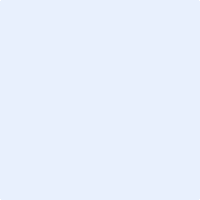 